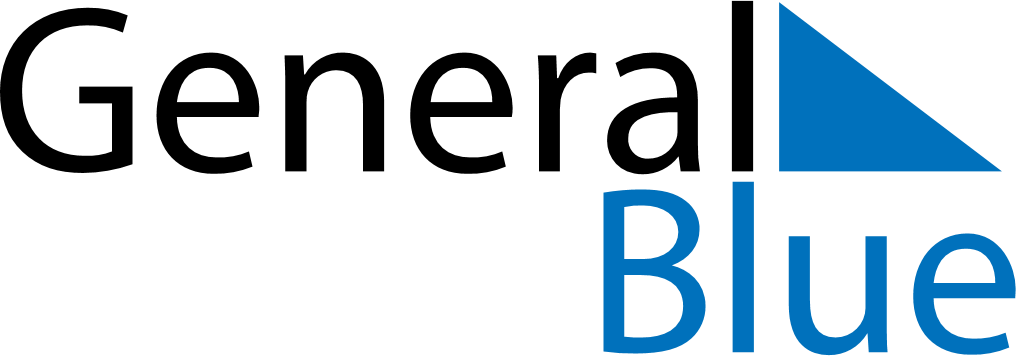 October 2029October 2029October 2029El SalvadorEl SalvadorSUNMONTUEWEDTHUFRISAT12345678910111213141516171819202122232425262728293031